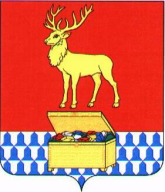 СОВЕТ КАЛАРСКОГО МУНИЦИПАЛЬНОГО ОКРУГА ЗАБАЙКАЛЬСКОГО КРАЯРЕШЕНИЕ24 декабря 2021 года							№ 169с.ЧараО рассмотрении представления прокурора Каларского районаЗабайкальского краяРуководствуясь  Уставом Каларского муниципального округа Забайкальского края, Регламентом  Совета Каларского муниципального округа Забайкальского края, представлением прокурора Каларского района Забайкальского края, Совет Каларского муниципального округа Забайкальского края  решил:1. Принять к сведению информацию, изложенную в представлении прокурора Каларского района Забайкальского края от 24.12.2021 года.2. Мер дисциплинарного характера к должностным лицам Каларского муниципального округа не принимать, ограничиться обсуждением на сессии Совета Каларского муниципального округа Забайкальского края.Председатель Совета Каларского муниципального округаЗабайкальского края                                                    			  А.В. Громов